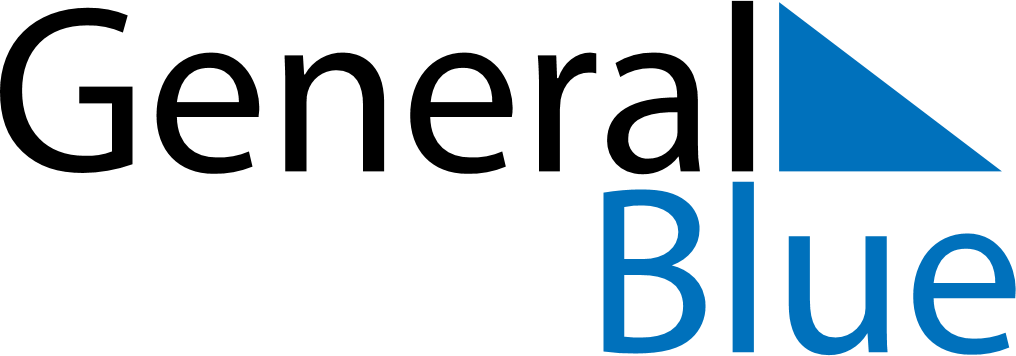 October 2025October 2025October 2025October 2025BurundiBurundiBurundiMondayTuesdayWednesdayThursdayFridaySaturdaySaturdaySunday1234456789101111121314151617181819Rwagasore Day2021222324252526Ndadaye Day2728293031